SPRINGSURE SHOW SOCIETY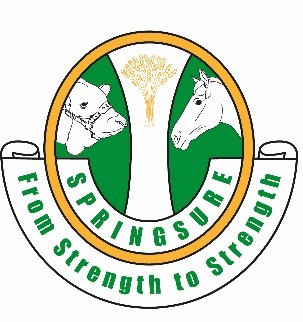 SECTION 5 – POULTRYSTEWARD: Amy Thomas   PH:  0429841598                                     EMAIL: amythomas82@hotmail.com REGULATIONSEntries close Friday 31st May 2024 Entries not accompanied by fees, or late entries, will NOT be accepted.  Entries must indicate Variety/Breed and whether Hen or Pullet, etc. An Animal Health Declaration form must accompany the entries. Forms are available on the website. Entry forms and Animal Health Declarations can be emailed to the Steward. Showgrounds PIC QIBH2006.Poultry Section entry Forms, as well as a full list of Ribbons, Rosettes, Prize Money and Trophies, are available from the Steward.	Penning to be completed between 10am and 5pm Wednesday 29th May 2024.  A Steward will be in attendance during this time.  Penning outside this time is by arrangement with the Steward. Only Purebred birds are eligible to compete. During the Show, the exhibits will be in the custody of the Stewards and will be fed and watered by the Stewards for the duration of the Show.The bird will be judged in accordance with the Australian Poultry Standards, First Edition.All care will be taken with exhibits but neither Springsure P & A Society nor its appointed Stewards will accept any responsibility.Three or more birds of one breed entered will constitute a class.  Less than three birds of one breed will be entered in Any Other Variety class.If less than 6 entries per class, half prize money will be paid.Release of exhibits to owners will be made on Saturday 1st June 2024, from 2.30pm till 5pm.  No responsibility will be taken for birds remaining after that time.  Any person who removes birds from the Pavilion prior to this time will forfeit all awards and prize money won. Prize money shall be collected from the Steward on Saturday 1st June 2024, after the presentation at 2pm. A Private Treaty Sale system will be in operation for those wishing to sell poultry.  Arrangements must be made with the Steward.  5% commission is payable to Springsure P & A Society.Trophy Presentations will commence Saturday 1st June 2024 at 2.00pm in the Poultry Pavilion (after the Official Opening).  We encourage all exhibitors to be in attendance. Entry Fee $2.00 unless otherwise stated.Entry fees can be paid into Show Society Bank Account BSB: 813 049 ACC 100092917 REF Poultry Entries. Class/Entry definitions:Ribbons will be awarded for each section – Juvenile, Junior, Sub Junior and Tiny TotsAOV: Any Other Variety		CRL: Cockerel (under 12 months)P: Pullet (under 12 months)AV: Any VarietyC: Cock H: HenAOC: Any Other ColourB Pr: Breeding PairPF: Pair of FemalesSection A - EggsSection A - EggsSection A - EggsSection H – ExoticsSection H – ExoticsSection H – ExoticsClass6 Hen’s eggs, largeClass531Breeding Pair of Pea FowlClass6 Hen’s eggs, bantamClass532Exhibition Pair of Guinea FowlClass6 Duck’s eggsClass533Guinea Fowl MaleClass6 eggs, AOVClass534Guinea Fowl FemaleClassHeaviest EggClass535Large Fowl – Breeding Pair - AVSection B - Large Fowl Soft FeatherSection B - Large Fowl Soft FeatherSection B - Large Fowl Soft FeatherClass537Large Fowl  -  Hen or Pullet  -  AVClassBreeding PairClass538Bantam – Breeding Pair - AVClassCock or CockerelClass539Bantam  -  Cock or Cockerel  -  AVClassHen or PulletClass540Bantam  -  Hen or Pullet  -  AVClassExhibition Pair of FemalesClass541Duck  -  AVSection C - Large Fowl Hard FeatherSection C - Large Fowl Hard FeatherSection C - Large Fowl Hard FeatherClass542Turkey cock  -  AVClassBreeding PairClass543Turkey Hen  -  AVClassCock or Cockerel	Class5446 Hen’s Eggs  -  AVClassHen or Pullet	Class545Heaviest EggClassExhibition Pair of FemalesSection I  Juvenile Poultry    (15years & under)Entry Fee: $1.00 per entry     Special Juvenile Sponsors Patsy Kuhl Memorial Award - Donated by Mrs Jenny Smith - Awarded to the child/children displaying a true interest and involvement in Poultry at Juvenile level. Based on competency with handling and showing, knowledge and enjoyment.REGULATIONS1.	As for Open Section2.	Must be able to display age-based competency with Bird.1. Classes 535 to 545 listed above2. Pet Chicken (for non-purebred fowl) - limit of 1 entry per child. Limited to 10 in total in the section. Will be judged based on how they are groomed and prepared for the show, whether it is well handled and the interest shown in their chicken by the competitor. Section I  Juvenile Poultry    (15years & under)Entry Fee: $1.00 per entry     Special Juvenile Sponsors Patsy Kuhl Memorial Award - Donated by Mrs Jenny Smith - Awarded to the child/children displaying a true interest and involvement in Poultry at Juvenile level. Based on competency with handling and showing, knowledge and enjoyment.REGULATIONS1.	As for Open Section2.	Must be able to display age-based competency with Bird.1. Classes 535 to 545 listed above2. Pet Chicken (for non-purebred fowl) - limit of 1 entry per child. Limited to 10 in total in the section. Will be judged based on how they are groomed and prepared for the show, whether it is well handled and the interest shown in their chicken by the competitor. Section I  Juvenile Poultry    (15years & under)Entry Fee: $1.00 per entry     Special Juvenile Sponsors Patsy Kuhl Memorial Award - Donated by Mrs Jenny Smith - Awarded to the child/children displaying a true interest and involvement in Poultry at Juvenile level. Based on competency with handling and showing, knowledge and enjoyment.REGULATIONS1.	As for Open Section2.	Must be able to display age-based competency with Bird.1. Classes 535 to 545 listed above2. Pet Chicken (for non-purebred fowl) - limit of 1 entry per child. Limited to 10 in total in the section. Will be judged based on how they are groomed and prepared for the show, whether it is well handled and the interest shown in their chicken by the competitor. Section D- Bantam Soft featherSection D- Bantam Soft featherSection D- Bantam Soft featherSection I  Juvenile Poultry    (15years & under)Entry Fee: $1.00 per entry     Special Juvenile Sponsors Patsy Kuhl Memorial Award - Donated by Mrs Jenny Smith - Awarded to the child/children displaying a true interest and involvement in Poultry at Juvenile level. Based on competency with handling and showing, knowledge and enjoyment.REGULATIONS1.	As for Open Section2.	Must be able to display age-based competency with Bird.1. Classes 535 to 545 listed above2. Pet Chicken (for non-purebred fowl) - limit of 1 entry per child. Limited to 10 in total in the section. Will be judged based on how they are groomed and prepared for the show, whether it is well handled and the interest shown in their chicken by the competitor. Section I  Juvenile Poultry    (15years & under)Entry Fee: $1.00 per entry     Special Juvenile Sponsors Patsy Kuhl Memorial Award - Donated by Mrs Jenny Smith - Awarded to the child/children displaying a true interest and involvement in Poultry at Juvenile level. Based on competency with handling and showing, knowledge and enjoyment.REGULATIONS1.	As for Open Section2.	Must be able to display age-based competency with Bird.1. Classes 535 to 545 listed above2. Pet Chicken (for non-purebred fowl) - limit of 1 entry per child. Limited to 10 in total in the section. Will be judged based on how they are groomed and prepared for the show, whether it is well handled and the interest shown in their chicken by the competitor. Section I  Juvenile Poultry    (15years & under)Entry Fee: $1.00 per entry     Special Juvenile Sponsors Patsy Kuhl Memorial Award - Donated by Mrs Jenny Smith - Awarded to the child/children displaying a true interest and involvement in Poultry at Juvenile level. Based on competency with handling and showing, knowledge and enjoyment.REGULATIONS1.	As for Open Section2.	Must be able to display age-based competency with Bird.1. Classes 535 to 545 listed above2. Pet Chicken (for non-purebred fowl) - limit of 1 entry per child. Limited to 10 in total in the section. Will be judged based on how they are groomed and prepared for the show, whether it is well handled and the interest shown in their chicken by the competitor. ClassBreeding PairSection I  Juvenile Poultry    (15years & under)Entry Fee: $1.00 per entry     Special Juvenile Sponsors Patsy Kuhl Memorial Award - Donated by Mrs Jenny Smith - Awarded to the child/children displaying a true interest and involvement in Poultry at Juvenile level. Based on competency with handling and showing, knowledge and enjoyment.REGULATIONS1.	As for Open Section2.	Must be able to display age-based competency with Bird.1. Classes 535 to 545 listed above2. Pet Chicken (for non-purebred fowl) - limit of 1 entry per child. Limited to 10 in total in the section. Will be judged based on how they are groomed and prepared for the show, whether it is well handled and the interest shown in their chicken by the competitor. Section I  Juvenile Poultry    (15years & under)Entry Fee: $1.00 per entry     Special Juvenile Sponsors Patsy Kuhl Memorial Award - Donated by Mrs Jenny Smith - Awarded to the child/children displaying a true interest and involvement in Poultry at Juvenile level. Based on competency with handling and showing, knowledge and enjoyment.REGULATIONS1.	As for Open Section2.	Must be able to display age-based competency with Bird.1. Classes 535 to 545 listed above2. Pet Chicken (for non-purebred fowl) - limit of 1 entry per child. Limited to 10 in total in the section. Will be judged based on how they are groomed and prepared for the show, whether it is well handled and the interest shown in their chicken by the competitor. Section I  Juvenile Poultry    (15years & under)Entry Fee: $1.00 per entry     Special Juvenile Sponsors Patsy Kuhl Memorial Award - Donated by Mrs Jenny Smith - Awarded to the child/children displaying a true interest and involvement in Poultry at Juvenile level. Based on competency with handling and showing, knowledge and enjoyment.REGULATIONS1.	As for Open Section2.	Must be able to display age-based competency with Bird.1. Classes 535 to 545 listed above2. Pet Chicken (for non-purebred fowl) - limit of 1 entry per child. Limited to 10 in total in the section. Will be judged based on how they are groomed and prepared for the show, whether it is well handled and the interest shown in their chicken by the competitor. ClassCock or CockerelSection I  Juvenile Poultry    (15years & under)Entry Fee: $1.00 per entry     Special Juvenile Sponsors Patsy Kuhl Memorial Award - Donated by Mrs Jenny Smith - Awarded to the child/children displaying a true interest and involvement in Poultry at Juvenile level. Based on competency with handling and showing, knowledge and enjoyment.REGULATIONS1.	As for Open Section2.	Must be able to display age-based competency with Bird.1. Classes 535 to 545 listed above2. Pet Chicken (for non-purebred fowl) - limit of 1 entry per child. Limited to 10 in total in the section. Will be judged based on how they are groomed and prepared for the show, whether it is well handled and the interest shown in their chicken by the competitor. Section I  Juvenile Poultry    (15years & under)Entry Fee: $1.00 per entry     Special Juvenile Sponsors Patsy Kuhl Memorial Award - Donated by Mrs Jenny Smith - Awarded to the child/children displaying a true interest and involvement in Poultry at Juvenile level. Based on competency with handling and showing, knowledge and enjoyment.REGULATIONS1.	As for Open Section2.	Must be able to display age-based competency with Bird.1. Classes 535 to 545 listed above2. Pet Chicken (for non-purebred fowl) - limit of 1 entry per child. Limited to 10 in total in the section. Will be judged based on how they are groomed and prepared for the show, whether it is well handled and the interest shown in their chicken by the competitor. Section I  Juvenile Poultry    (15years & under)Entry Fee: $1.00 per entry     Special Juvenile Sponsors Patsy Kuhl Memorial Award - Donated by Mrs Jenny Smith - Awarded to the child/children displaying a true interest and involvement in Poultry at Juvenile level. Based on competency with handling and showing, knowledge and enjoyment.REGULATIONS1.	As for Open Section2.	Must be able to display age-based competency with Bird.1. Classes 535 to 545 listed above2. Pet Chicken (for non-purebred fowl) - limit of 1 entry per child. Limited to 10 in total in the section. Will be judged based on how they are groomed and prepared for the show, whether it is well handled and the interest shown in their chicken by the competitor. ClassHen or PulletSection I  Juvenile Poultry    (15years & under)Entry Fee: $1.00 per entry     Special Juvenile Sponsors Patsy Kuhl Memorial Award - Donated by Mrs Jenny Smith - Awarded to the child/children displaying a true interest and involvement in Poultry at Juvenile level. Based on competency with handling and showing, knowledge and enjoyment.REGULATIONS1.	As for Open Section2.	Must be able to display age-based competency with Bird.1. Classes 535 to 545 listed above2. Pet Chicken (for non-purebred fowl) - limit of 1 entry per child. Limited to 10 in total in the section. Will be judged based on how they are groomed and prepared for the show, whether it is well handled and the interest shown in their chicken by the competitor. Section I  Juvenile Poultry    (15years & under)Entry Fee: $1.00 per entry     Special Juvenile Sponsors Patsy Kuhl Memorial Award - Donated by Mrs Jenny Smith - Awarded to the child/children displaying a true interest and involvement in Poultry at Juvenile level. Based on competency with handling and showing, knowledge and enjoyment.REGULATIONS1.	As for Open Section2.	Must be able to display age-based competency with Bird.1. Classes 535 to 545 listed above2. Pet Chicken (for non-purebred fowl) - limit of 1 entry per child. Limited to 10 in total in the section. Will be judged based on how they are groomed and prepared for the show, whether it is well handled and the interest shown in their chicken by the competitor. Section I  Juvenile Poultry    (15years & under)Entry Fee: $1.00 per entry     Special Juvenile Sponsors Patsy Kuhl Memorial Award - Donated by Mrs Jenny Smith - Awarded to the child/children displaying a true interest and involvement in Poultry at Juvenile level. Based on competency with handling and showing, knowledge and enjoyment.REGULATIONS1.	As for Open Section2.	Must be able to display age-based competency with Bird.1. Classes 535 to 545 listed above2. Pet Chicken (for non-purebred fowl) - limit of 1 entry per child. Limited to 10 in total in the section. Will be judged based on how they are groomed and prepared for the show, whether it is well handled and the interest shown in their chicken by the competitor. ClassExhibition Pair of FemalesSection I  Juvenile Poultry    (15years & under)Entry Fee: $1.00 per entry     Special Juvenile Sponsors Patsy Kuhl Memorial Award - Donated by Mrs Jenny Smith - Awarded to the child/children displaying a true interest and involvement in Poultry at Juvenile level. Based on competency with handling and showing, knowledge and enjoyment.REGULATIONS1.	As for Open Section2.	Must be able to display age-based competency with Bird.1. Classes 535 to 545 listed above2. Pet Chicken (for non-purebred fowl) - limit of 1 entry per child. Limited to 10 in total in the section. Will be judged based on how they are groomed and prepared for the show, whether it is well handled and the interest shown in their chicken by the competitor. Section I  Juvenile Poultry    (15years & under)Entry Fee: $1.00 per entry     Special Juvenile Sponsors Patsy Kuhl Memorial Award - Donated by Mrs Jenny Smith - Awarded to the child/children displaying a true interest and involvement in Poultry at Juvenile level. Based on competency with handling and showing, knowledge and enjoyment.REGULATIONS1.	As for Open Section2.	Must be able to display age-based competency with Bird.1. Classes 535 to 545 listed above2. Pet Chicken (for non-purebred fowl) - limit of 1 entry per child. Limited to 10 in total in the section. Will be judged based on how they are groomed and prepared for the show, whether it is well handled and the interest shown in their chicken by the competitor. Section I  Juvenile Poultry    (15years & under)Entry Fee: $1.00 per entry     Special Juvenile Sponsors Patsy Kuhl Memorial Award - Donated by Mrs Jenny Smith - Awarded to the child/children displaying a true interest and involvement in Poultry at Juvenile level. Based on competency with handling and showing, knowledge and enjoyment.REGULATIONS1.	As for Open Section2.	Must be able to display age-based competency with Bird.1. Classes 535 to 545 listed above2. Pet Chicken (for non-purebred fowl) - limit of 1 entry per child. Limited to 10 in total in the section. Will be judged based on how they are groomed and prepared for the show, whether it is well handled and the interest shown in their chicken by the competitor. Section E - Bantam Hard FeatherSection E - Bantam Hard FeatherSection E - Bantam Hard FeatherSection I  Juvenile Poultry    (15years & under)Entry Fee: $1.00 per entry     Special Juvenile Sponsors Patsy Kuhl Memorial Award - Donated by Mrs Jenny Smith - Awarded to the child/children displaying a true interest and involvement in Poultry at Juvenile level. Based on competency with handling and showing, knowledge and enjoyment.REGULATIONS1.	As for Open Section2.	Must be able to display age-based competency with Bird.1. Classes 535 to 545 listed above2. Pet Chicken (for non-purebred fowl) - limit of 1 entry per child. Limited to 10 in total in the section. Will be judged based on how they are groomed and prepared for the show, whether it is well handled and the interest shown in their chicken by the competitor. Section I  Juvenile Poultry    (15years & under)Entry Fee: $1.00 per entry     Special Juvenile Sponsors Patsy Kuhl Memorial Award - Donated by Mrs Jenny Smith - Awarded to the child/children displaying a true interest and involvement in Poultry at Juvenile level. Based on competency with handling and showing, knowledge and enjoyment.REGULATIONS1.	As for Open Section2.	Must be able to display age-based competency with Bird.1. Classes 535 to 545 listed above2. Pet Chicken (for non-purebred fowl) - limit of 1 entry per child. Limited to 10 in total in the section. Will be judged based on how they are groomed and prepared for the show, whether it is well handled and the interest shown in their chicken by the competitor. Section I  Juvenile Poultry    (15years & under)Entry Fee: $1.00 per entry     Special Juvenile Sponsors Patsy Kuhl Memorial Award - Donated by Mrs Jenny Smith - Awarded to the child/children displaying a true interest and involvement in Poultry at Juvenile level. Based on competency with handling and showing, knowledge and enjoyment.REGULATIONS1.	As for Open Section2.	Must be able to display age-based competency with Bird.1. Classes 535 to 545 listed above2. Pet Chicken (for non-purebred fowl) - limit of 1 entry per child. Limited to 10 in total in the section. Will be judged based on how they are groomed and prepared for the show, whether it is well handled and the interest shown in their chicken by the competitor. ClassBreeding PairSection I  Juvenile Poultry    (15years & under)Entry Fee: $1.00 per entry     Special Juvenile Sponsors Patsy Kuhl Memorial Award - Donated by Mrs Jenny Smith - Awarded to the child/children displaying a true interest and involvement in Poultry at Juvenile level. Based on competency with handling and showing, knowledge and enjoyment.REGULATIONS1.	As for Open Section2.	Must be able to display age-based competency with Bird.1. Classes 535 to 545 listed above2. Pet Chicken (for non-purebred fowl) - limit of 1 entry per child. Limited to 10 in total in the section. Will be judged based on how they are groomed and prepared for the show, whether it is well handled and the interest shown in their chicken by the competitor. Section I  Juvenile Poultry    (15years & under)Entry Fee: $1.00 per entry     Special Juvenile Sponsors Patsy Kuhl Memorial Award - Donated by Mrs Jenny Smith - Awarded to the child/children displaying a true interest and involvement in Poultry at Juvenile level. Based on competency with handling and showing, knowledge and enjoyment.REGULATIONS1.	As for Open Section2.	Must be able to display age-based competency with Bird.1. Classes 535 to 545 listed above2. Pet Chicken (for non-purebred fowl) - limit of 1 entry per child. Limited to 10 in total in the section. Will be judged based on how they are groomed and prepared for the show, whether it is well handled and the interest shown in their chicken by the competitor. Section I  Juvenile Poultry    (15years & under)Entry Fee: $1.00 per entry     Special Juvenile Sponsors Patsy Kuhl Memorial Award - Donated by Mrs Jenny Smith - Awarded to the child/children displaying a true interest and involvement in Poultry at Juvenile level. Based on competency with handling and showing, knowledge and enjoyment.REGULATIONS1.	As for Open Section2.	Must be able to display age-based competency with Bird.1. Classes 535 to 545 listed above2. Pet Chicken (for non-purebred fowl) - limit of 1 entry per child. Limited to 10 in total in the section. Will be judged based on how they are groomed and prepared for the show, whether it is well handled and the interest shown in their chicken by the competitor. ClassCock or CockerelSection I  Juvenile Poultry    (15years & under)Entry Fee: $1.00 per entry     Special Juvenile Sponsors Patsy Kuhl Memorial Award - Donated by Mrs Jenny Smith - Awarded to the child/children displaying a true interest and involvement in Poultry at Juvenile level. Based on competency with handling and showing, knowledge and enjoyment.REGULATIONS1.	As for Open Section2.	Must be able to display age-based competency with Bird.1. Classes 535 to 545 listed above2. Pet Chicken (for non-purebred fowl) - limit of 1 entry per child. Limited to 10 in total in the section. Will be judged based on how they are groomed and prepared for the show, whether it is well handled and the interest shown in their chicken by the competitor. Section I  Juvenile Poultry    (15years & under)Entry Fee: $1.00 per entry     Special Juvenile Sponsors Patsy Kuhl Memorial Award - Donated by Mrs Jenny Smith - Awarded to the child/children displaying a true interest and involvement in Poultry at Juvenile level. Based on competency with handling and showing, knowledge and enjoyment.REGULATIONS1.	As for Open Section2.	Must be able to display age-based competency with Bird.1. Classes 535 to 545 listed above2. Pet Chicken (for non-purebred fowl) - limit of 1 entry per child. Limited to 10 in total in the section. Will be judged based on how they are groomed and prepared for the show, whether it is well handled and the interest shown in their chicken by the competitor. Section I  Juvenile Poultry    (15years & under)Entry Fee: $1.00 per entry     Special Juvenile Sponsors Patsy Kuhl Memorial Award - Donated by Mrs Jenny Smith - Awarded to the child/children displaying a true interest and involvement in Poultry at Juvenile level. Based on competency with handling and showing, knowledge and enjoyment.REGULATIONS1.	As for Open Section2.	Must be able to display age-based competency with Bird.1. Classes 535 to 545 listed above2. Pet Chicken (for non-purebred fowl) - limit of 1 entry per child. Limited to 10 in total in the section. Will be judged based on how they are groomed and prepared for the show, whether it is well handled and the interest shown in their chicken by the competitor. ClassHen or PulletSection I  Juvenile Poultry    (15years & under)Entry Fee: $1.00 per entry     Special Juvenile Sponsors Patsy Kuhl Memorial Award - Donated by Mrs Jenny Smith - Awarded to the child/children displaying a true interest and involvement in Poultry at Juvenile level. Based on competency with handling and showing, knowledge and enjoyment.REGULATIONS1.	As for Open Section2.	Must be able to display age-based competency with Bird.1. Classes 535 to 545 listed above2. Pet Chicken (for non-purebred fowl) - limit of 1 entry per child. Limited to 10 in total in the section. Will be judged based on how they are groomed and prepared for the show, whether it is well handled and the interest shown in their chicken by the competitor. Section I  Juvenile Poultry    (15years & under)Entry Fee: $1.00 per entry     Special Juvenile Sponsors Patsy Kuhl Memorial Award - Donated by Mrs Jenny Smith - Awarded to the child/children displaying a true interest and involvement in Poultry at Juvenile level. Based on competency with handling and showing, knowledge and enjoyment.REGULATIONS1.	As for Open Section2.	Must be able to display age-based competency with Bird.1. Classes 535 to 545 listed above2. Pet Chicken (for non-purebred fowl) - limit of 1 entry per child. Limited to 10 in total in the section. Will be judged based on how they are groomed and prepared for the show, whether it is well handled and the interest shown in their chicken by the competitor. Section I  Juvenile Poultry    (15years & under)Entry Fee: $1.00 per entry     Special Juvenile Sponsors Patsy Kuhl Memorial Award - Donated by Mrs Jenny Smith - Awarded to the child/children displaying a true interest and involvement in Poultry at Juvenile level. Based on competency with handling and showing, knowledge and enjoyment.REGULATIONS1.	As for Open Section2.	Must be able to display age-based competency with Bird.1. Classes 535 to 545 listed above2. Pet Chicken (for non-purebred fowl) - limit of 1 entry per child. Limited to 10 in total in the section. Will be judged based on how they are groomed and prepared for the show, whether it is well handled and the interest shown in their chicken by the competitor. ClassExhibition Pair of FemalesSection I  Juvenile Poultry    (15years & under)Entry Fee: $1.00 per entry     Special Juvenile Sponsors Patsy Kuhl Memorial Award - Donated by Mrs Jenny Smith - Awarded to the child/children displaying a true interest and involvement in Poultry at Juvenile level. Based on competency with handling and showing, knowledge and enjoyment.REGULATIONS1.	As for Open Section2.	Must be able to display age-based competency with Bird.1. Classes 535 to 545 listed above2. Pet Chicken (for non-purebred fowl) - limit of 1 entry per child. Limited to 10 in total in the section. Will be judged based on how they are groomed and prepared for the show, whether it is well handled and the interest shown in their chicken by the competitor. Section I  Juvenile Poultry    (15years & under)Entry Fee: $1.00 per entry     Special Juvenile Sponsors Patsy Kuhl Memorial Award - Donated by Mrs Jenny Smith - Awarded to the child/children displaying a true interest and involvement in Poultry at Juvenile level. Based on competency with handling and showing, knowledge and enjoyment.REGULATIONS1.	As for Open Section2.	Must be able to display age-based competency with Bird.1. Classes 535 to 545 listed above2. Pet Chicken (for non-purebred fowl) - limit of 1 entry per child. Limited to 10 in total in the section. Will be judged based on how they are groomed and prepared for the show, whether it is well handled and the interest shown in their chicken by the competitor. Section I  Juvenile Poultry    (15years & under)Entry Fee: $1.00 per entry     Special Juvenile Sponsors Patsy Kuhl Memorial Award - Donated by Mrs Jenny Smith - Awarded to the child/children displaying a true interest and involvement in Poultry at Juvenile level. Based on competency with handling and showing, knowledge and enjoyment.REGULATIONS1.	As for Open Section2.	Must be able to display age-based competency with Bird.1. Classes 535 to 545 listed above2. Pet Chicken (for non-purebred fowl) - limit of 1 entry per child. Limited to 10 in total in the section. Will be judged based on how they are groomed and prepared for the show, whether it is well handled and the interest shown in their chicken by the competitor. Section F - Water FowlSection F - Water FowlSection F - Water FowlSection I  Juvenile Poultry    (15years & under)Entry Fee: $1.00 per entry     Special Juvenile Sponsors Patsy Kuhl Memorial Award - Donated by Mrs Jenny Smith - Awarded to the child/children displaying a true interest and involvement in Poultry at Juvenile level. Based on competency with handling and showing, knowledge and enjoyment.REGULATIONS1.	As for Open Section2.	Must be able to display age-based competency with Bird.1. Classes 535 to 545 listed above2. Pet Chicken (for non-purebred fowl) - limit of 1 entry per child. Limited to 10 in total in the section. Will be judged based on how they are groomed and prepared for the show, whether it is well handled and the interest shown in their chicken by the competitor. Section I  Juvenile Poultry    (15years & under)Entry Fee: $1.00 per entry     Special Juvenile Sponsors Patsy Kuhl Memorial Award - Donated by Mrs Jenny Smith - Awarded to the child/children displaying a true interest and involvement in Poultry at Juvenile level. Based on competency with handling and showing, knowledge and enjoyment.REGULATIONS1.	As for Open Section2.	Must be able to display age-based competency with Bird.1. Classes 535 to 545 listed above2. Pet Chicken (for non-purebred fowl) - limit of 1 entry per child. Limited to 10 in total in the section. Will be judged based on how they are groomed and prepared for the show, whether it is well handled and the interest shown in their chicken by the competitor. Section I  Juvenile Poultry    (15years & under)Entry Fee: $1.00 per entry     Special Juvenile Sponsors Patsy Kuhl Memorial Award - Donated by Mrs Jenny Smith - Awarded to the child/children displaying a true interest and involvement in Poultry at Juvenile level. Based on competency with handling and showing, knowledge and enjoyment.REGULATIONS1.	As for Open Section2.	Must be able to display age-based competency with Bird.1. Classes 535 to 545 listed above2. Pet Chicken (for non-purebred fowl) - limit of 1 entry per child. Limited to 10 in total in the section. Will be judged based on how they are groomed and prepared for the show, whether it is well handled and the interest shown in their chicken by the competitor. ClassBreeding Pair of DucksSection I  Juvenile Poultry    (15years & under)Entry Fee: $1.00 per entry     Special Juvenile Sponsors Patsy Kuhl Memorial Award - Donated by Mrs Jenny Smith - Awarded to the child/children displaying a true interest and involvement in Poultry at Juvenile level. Based on competency with handling and showing, knowledge and enjoyment.REGULATIONS1.	As for Open Section2.	Must be able to display age-based competency with Bird.1. Classes 535 to 545 listed above2. Pet Chicken (for non-purebred fowl) - limit of 1 entry per child. Limited to 10 in total in the section. Will be judged based on how they are groomed and prepared for the show, whether it is well handled and the interest shown in their chicken by the competitor. Section I  Juvenile Poultry    (15years & under)Entry Fee: $1.00 per entry     Special Juvenile Sponsors Patsy Kuhl Memorial Award - Donated by Mrs Jenny Smith - Awarded to the child/children displaying a true interest and involvement in Poultry at Juvenile level. Based on competency with handling and showing, knowledge and enjoyment.REGULATIONS1.	As for Open Section2.	Must be able to display age-based competency with Bird.1. Classes 535 to 545 listed above2. Pet Chicken (for non-purebred fowl) - limit of 1 entry per child. Limited to 10 in total in the section. Will be judged based on how they are groomed and prepared for the show, whether it is well handled and the interest shown in their chicken by the competitor. Section I  Juvenile Poultry    (15years & under)Entry Fee: $1.00 per entry     Special Juvenile Sponsors Patsy Kuhl Memorial Award - Donated by Mrs Jenny Smith - Awarded to the child/children displaying a true interest and involvement in Poultry at Juvenile level. Based on competency with handling and showing, knowledge and enjoyment.REGULATIONS1.	As for Open Section2.	Must be able to display age-based competency with Bird.1. Classes 535 to 545 listed above2. Pet Chicken (for non-purebred fowl) - limit of 1 entry per child. Limited to 10 in total in the section. Will be judged based on how they are groomed and prepared for the show, whether it is well handled and the interest shown in their chicken by the competitor. ClassDrakeJunior -  11 years and underJunior -  11 years and underJunior -  11 years and underClassDuckClass 546Colouring page (contact Steward)ClassExhibition Pair of GeeseClass547Decorated EggClassGanderSub Junior - 7 years and under – Class 548 - 549Sub Junior - 7 years and under – Class 548 - 549Sub Junior - 7 years and under – Class 548 - 549ClassGooseTiny Tots – 4 years and under – Class 550 - 551Tiny Tots – 4 years and under – Class 550 - 551Tiny Tots – 4 years and under – Class 550 - 551Section G – TurkeysSection G – TurkeysSection G – Turkeys548 & 550548 & 550Colouring page (contact Steward)ClassBreeding Pair549 & 551549 & 551Decorated EggClassTurkey Cock or CockerelClassTurkey Hen or Pullet